ПЛАН ЗАСТРОЙКИ КОМПЕТЕНЦИИR72 «Управление бульдозером»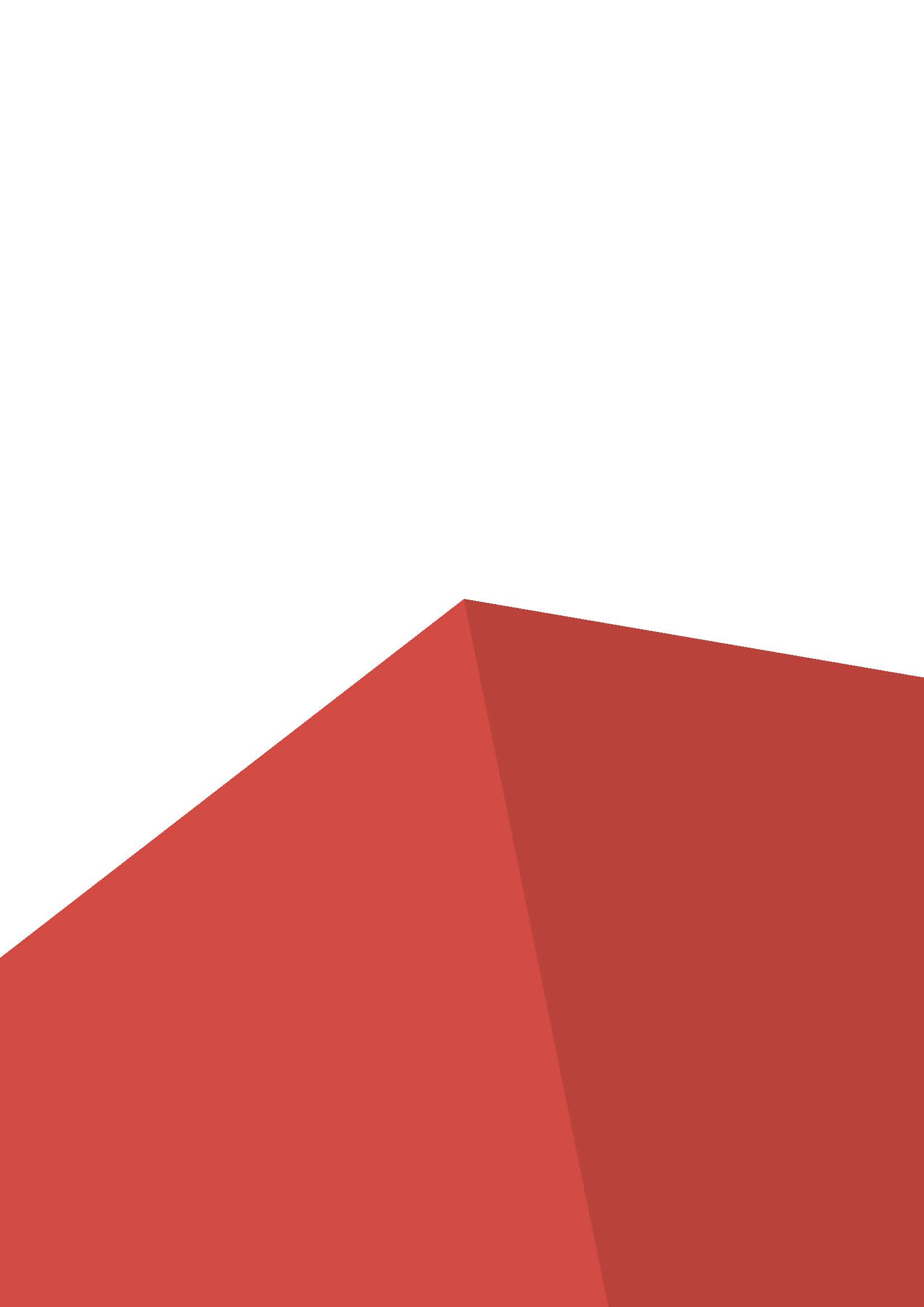 Примерный план застройки компетенции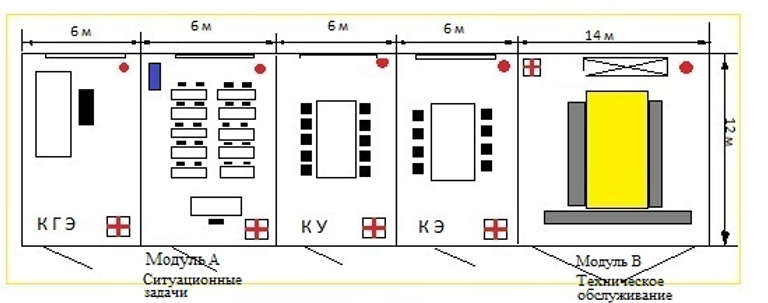 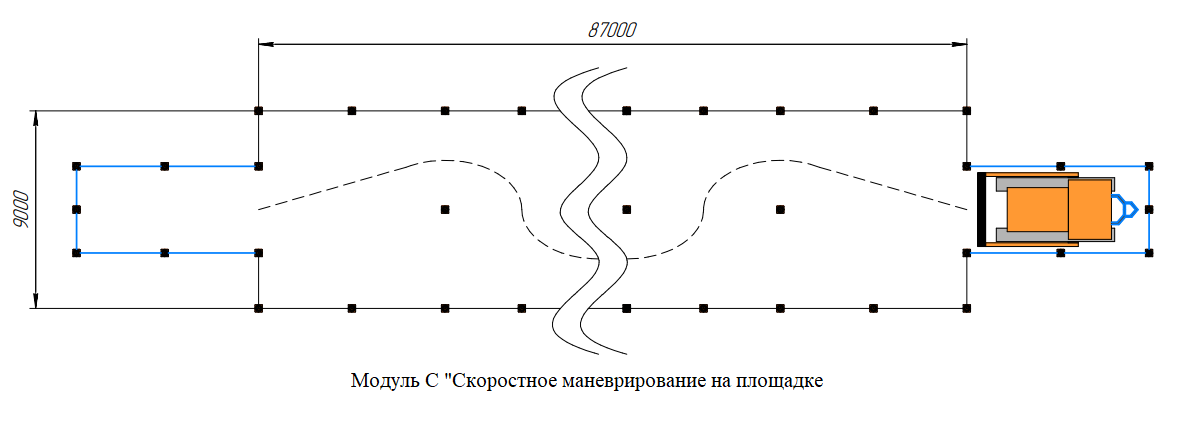 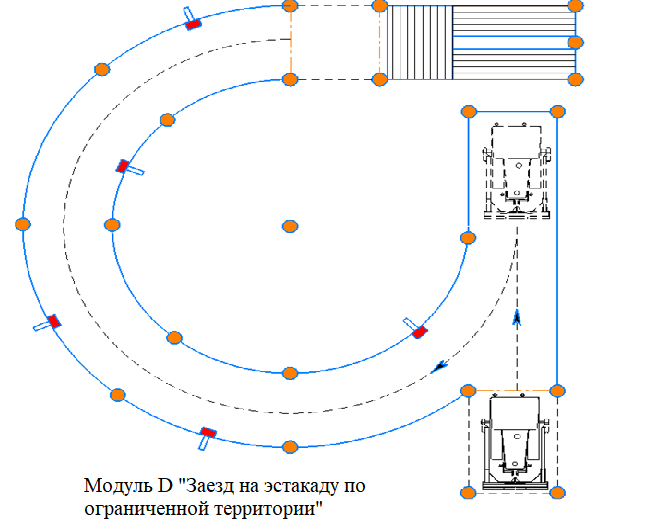 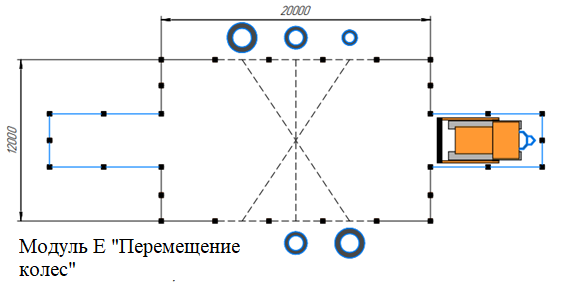 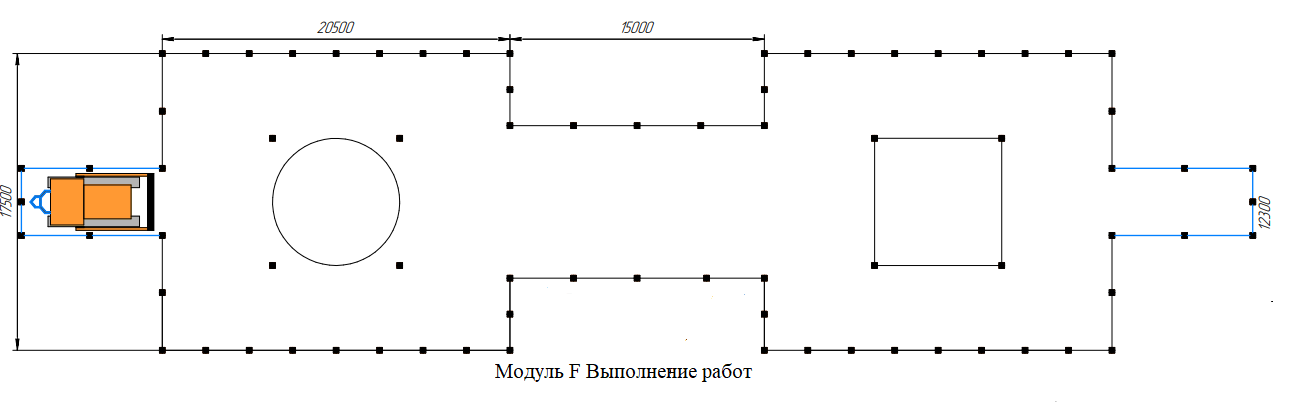 